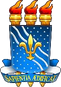 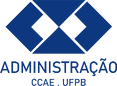 UNIVERSIDADE FEDERAL DA PARAÍBACENTRO DE CIÊNCIAS APLICADAS E EDUCAÇÃO CURSO DE ADMINISTRAÇÃOREQUERIMENTO DEAPROVEITAMENTO DE ESTÁGIO SUPERVISIONADOAo Colegiado do Curso de Bacharelado em Administração – CCAE/UFPB:Eu, ____________________________________________________________________, matrícula 	, solicito junto ao Colegiado do Curso de Bacharelado em Administração do campus IV da UFPB em Mamanguape/PB, o aproveitamento das atividades profissionais para dispensa da(s) disciplina(s) de  Estágio Supervisionado, de acordo com o Art. 202 da Resolução do CONSEPE n. 29/2020 e com a Resolução CA/CCAE n. 01/2023.       Estágio Supervisionado I (90 horas)Estágio Supervisionado II (90 horas)Obs.: Assinale apenas uma e abra um processo para cada disciplina.Mamanguape, _____ de _______________de __________._____________________________________Assinatura do(a) aluno(a)Observações:Este requerimento deverá ser encaminhado pelo(a) discente, juntamente com a documentação exigida (documentos comprobatórios da atividade prática e relatório de atividades, conforme modelo no site do curso na seção de estágio), para a secretaria da Coordenação até o prazo máximo estabelecido pelo calendário acadêmico vigente para Aproveitamento de Estudos;Poderão ser analisados para fins de aproveitamento das disciplinas de Estágio Supervisionado I e/ou II os seguintes tipos de atividades práticas: funcionário celetista (CLT), funcionário público (estatutários ou comissionados), estágio não obrigatório, empresa júnior, menor aprendiz, Microempreendedor Individual (MEI), proprietário de empresa, participação em organizações da sociedade civil em geral e atividades de extensão.A atividade prática deve ser compatível com as áreas e competências previstas no PPC;Os documentos comprobatórios da atividade prática deverão ser anexados à solicitação de dispensa do componente curricular estágio obrigatório;A atividade prática deverá ter sido vivenciada em um período máximo de   até 5 (cinco) anos, tendo como base a data da solicitação;Para a solicitação do aproveitamento deverá ser considerada a carga horária mínima da (s) disciplina(s) prevista(s) no PPC.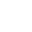 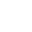 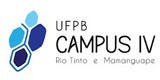 